Baby Jesus sleeps in a manger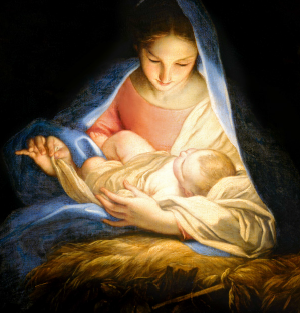 His mother holds Him in her gentle armsCould He really be 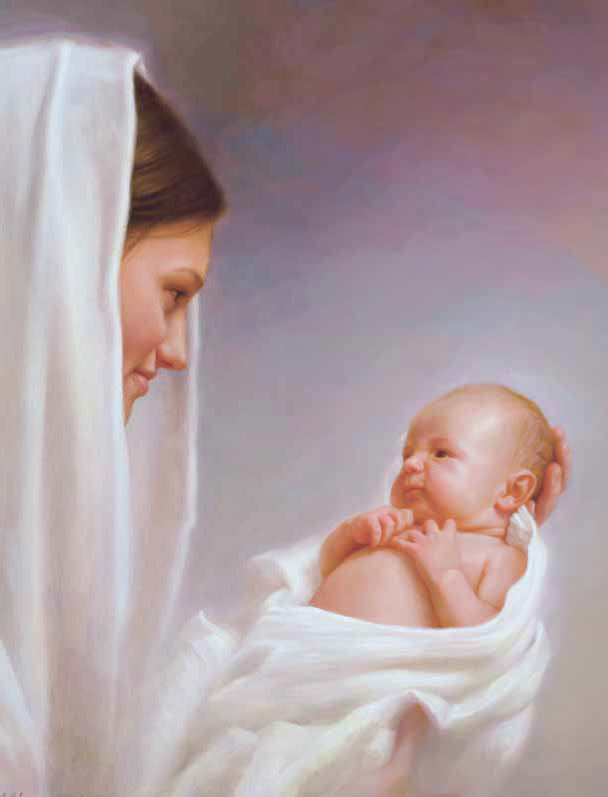 Called the Son of God?This baby here is born to be a king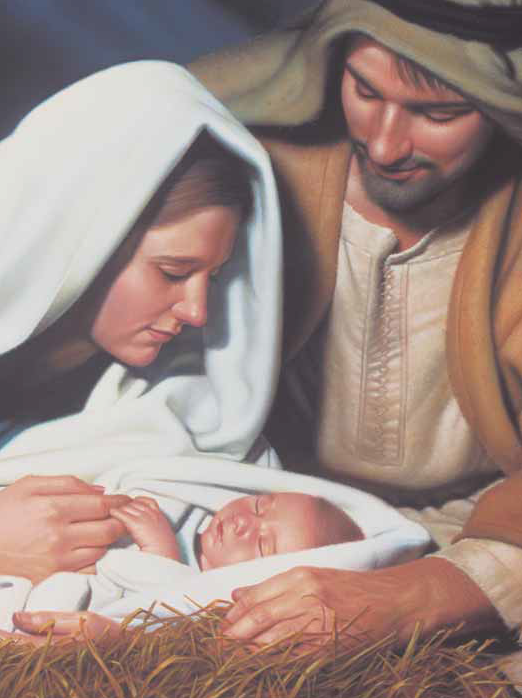 Hallelujah the angels sing His name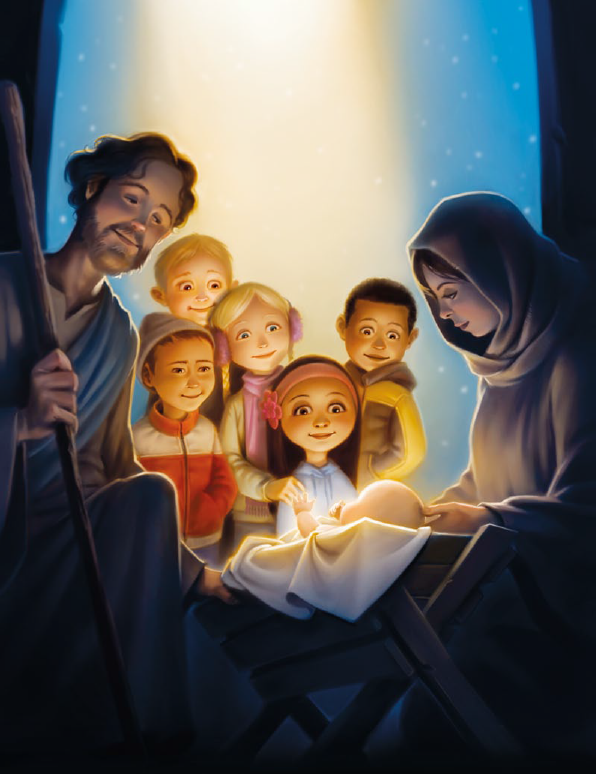 For unto us is born a king this dayBells are ringing 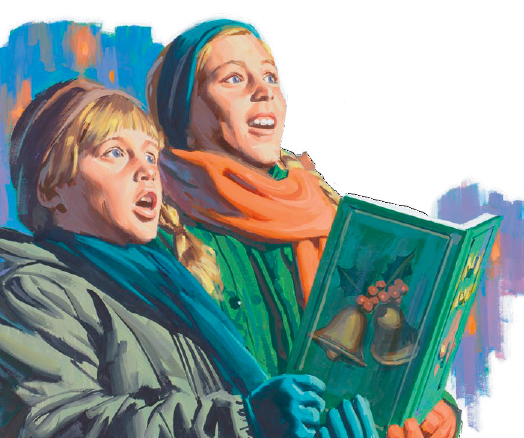 As children sing alongThey sing a heavenly song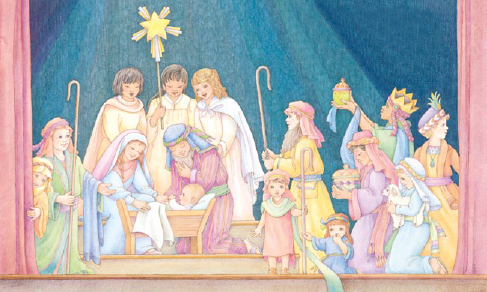 To praise His holy nameSoftly, softly His mother sings to Him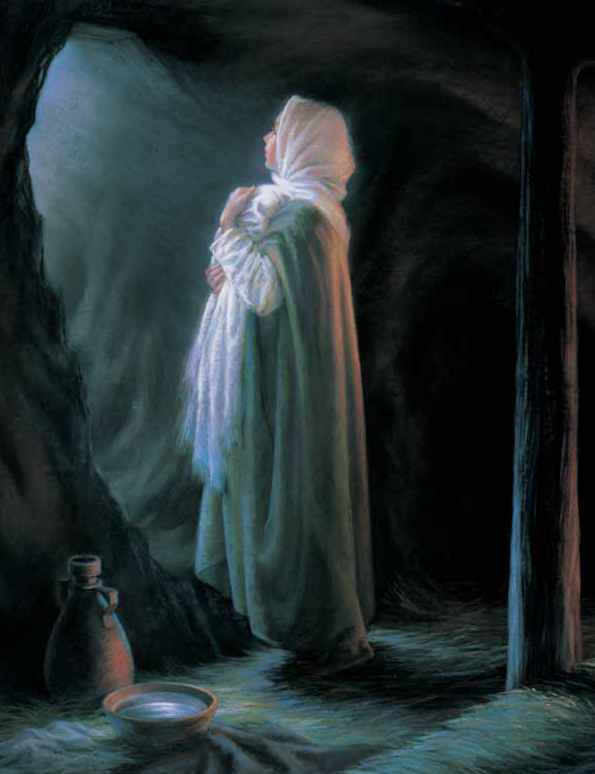 I wish I knew him all those year agoI will praise HimThe spirit testifies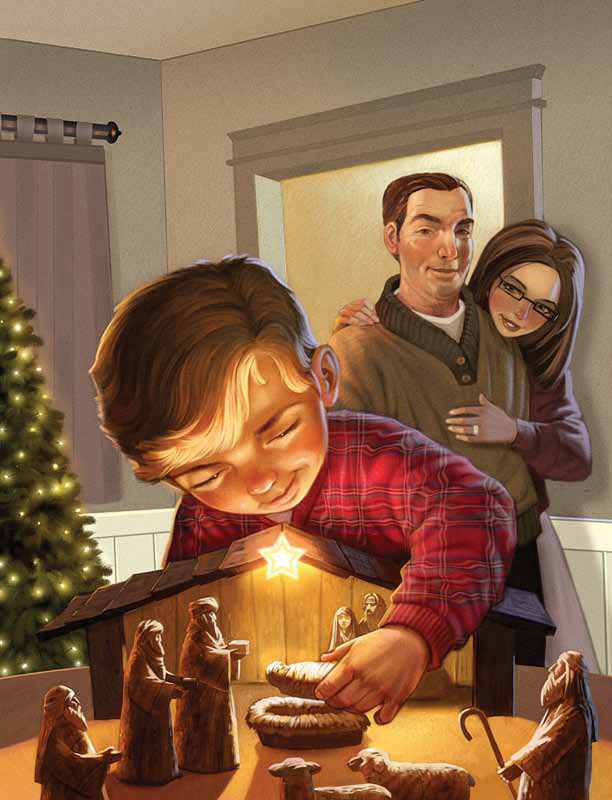 That He is Jesus Christ his only sonHallelujahHallelujah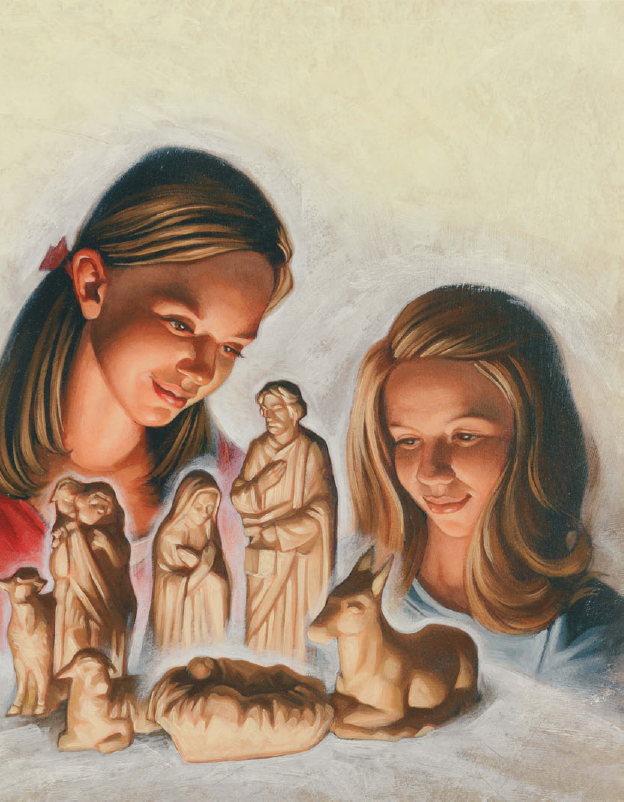 For unto us is born a King this dayDing dong! Ding Dong! Ding Dong!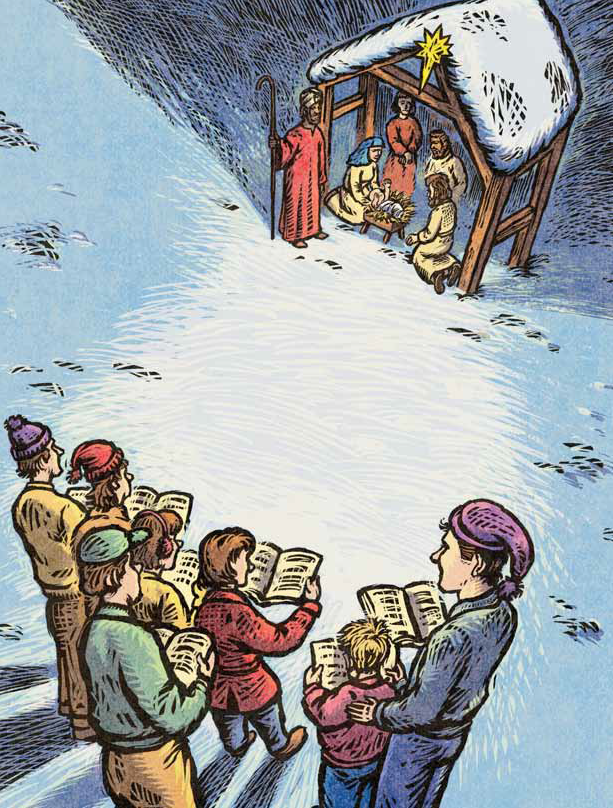 Sing alongThey sing a heav’nly song 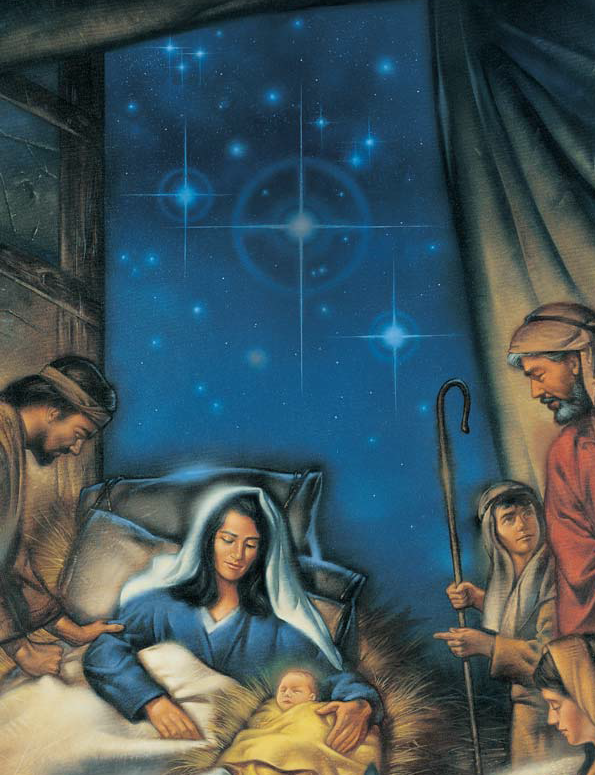 To praise His holy name